90 Healing Devices Electro-Therapy Course  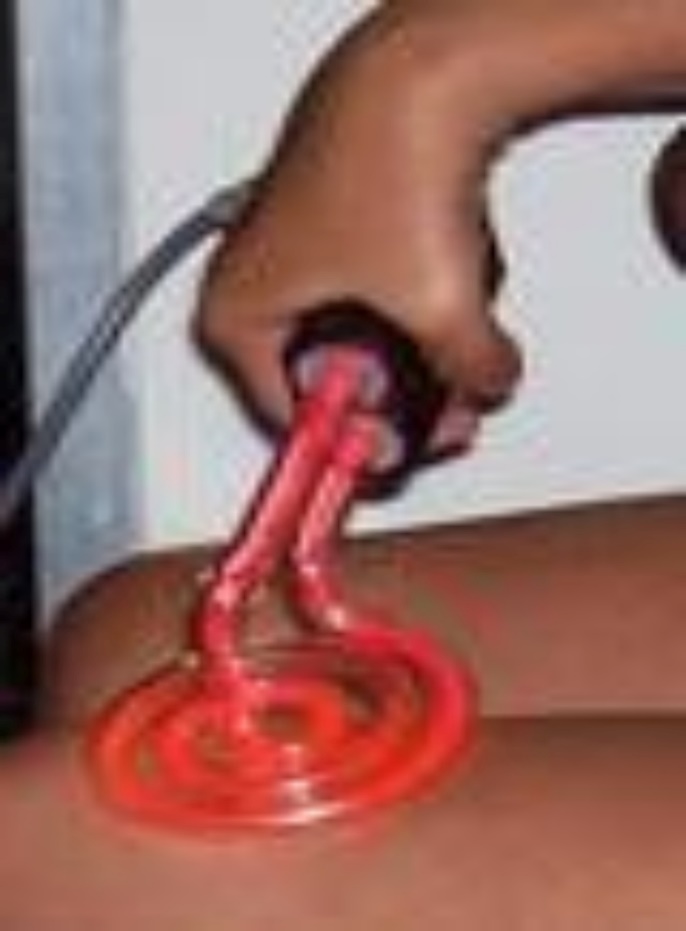 By Rev. Mary MacurdaFirst you must contact me for information on its availability and costWelcome to your Electro-Therapy testWhen it is completed, you can email it to me at 90HealingDevices@gmail.comTake as much time as you need. Move each question down for more room.1.What was the history of Electro-Therapy2. Explain the future of Electro-Therapies3. Explain what electricity is and magnetism4. Explain what a hertz and a frequency is5. Explain briefly two of my books you have read6. Explain briefly any of the two scientist on the wall7. Explain the Body Voltage meter8. Explain the CHI life Meter9. Explain the Garmin Body Battery10. Explain the Organ Meridian Detector11. Explain the Quantum Resonance Analyzer12. Explain the E Meter13. Explain the Live Aura Imaging System, what an aura is and what are chakras14. Explain Microscopy15. Explain the Hand Grip16. Explain the urine tester17. Explain the water testers18. Explain Toms Energy Spinner19. Explain the Heart Math Biofeedback and what is biofeedback20. Explain the Energizer Health Tool21. Explain the Giddy Up22. Explain the TDP Mineral Therapy Lamp23. Explain the Foot reflexology tens unit24. Explain the Detox Electronic Foot Bath25. Explain the Van DE Graaff Generator26. Explain the Tesla Coil and who was Nikola Tesla27. Explain the Electreat device28. Explain the Zapper Hand Crank29. Explain the Frequency Generator30. Explain the Heath Kit Oscilloscope31.Explain the Rife Machine and who was Dr. Royal Rife32. Explain the Master Violet Ray33. Explain who was Edgar Cayce34. Explain the modern Violet Ray35. Explain Cayce’s Wet cell Battery36. Explain Cayce’s Radiac37. Explain Cayce Carbon Coin38. Explain who was Dr. Hulda Clark39. Explain the 9-volt zapper40. Explain the Syncrometer41. Explain the Food Zapper42. Explain who was Dr. Bob Beck and his protocol43. Explain his Blood Zapper44. Explain the Ozone Generator and what is ozone45. Explain Colloidal Silver46. Explain his Magnetic Generator47. Explain his Brain Tuner48. Explain the acupuncture device40. Explain the covid items50. Explain Mary’s Tesla Water Maker51. Explain the Orgasmatron52. Explain the Galvanic device53. Explain the Voxxlife socks and foot soles54. Explain the Infrared lamp and the Hand infrared massager55. Explain the Tens Unit56. Explain the Red-Light Wrist Device57. Explain the Crystal Sound Bowls58. Explain the sauna59. Explain the Swing Chi Machine60. Explain the Ultrasound machine61. Explain the Grounding bed sheet and pad for computers62. Explain Mary’s Radionic Plate63. Explain the Vowel Toning device64. Explain the magnetic Items65. Explain the Tommy Copper items66. Explain the Bio Energy Tuner67. Explain the Bio Chi Meter, what kinesiology and what muscle testing is68. Explain the Bio Colormesmerizer is69. Explain the Bio Energy Meter70. Explain what the Schumann Generator is and the Schumann frequency71. Explain what a scalar wave is72. Explain Tachyon energy73. Explain what the Eeman Bio Circuit is74. Explain Mary’s Aura Herbal Cushion75. Explain who was Wilhelm Reich was and Orgone energy76. Explain the Whole-Body Vibration Machine 77. Explain the Plasma Device on the floor and explain the five Inert Gases78. Explain the Pet zapper79. Explain the Color and Sound device80. Explain the quantum pet Analyzer81. Explain what Zero-point energy is and the Nano Wand82. Explain the L.E.D. Light83. Explain what the 528 Hz frequency is and the Love Tuner84. Explain the Human Organ Tuning Forks85. Explain the Mercury UV antique Lamp86. Explain who was Darius Dinshah and his color therapy Lamp87. Explain the Capacitor88. Explain the Jacobs ladder89. Explain the Bagdad Battery90. Explain the Wimshurst Wheel91. Explain the Egyptian Rods92. Explain the Faraday material93. Explain the Davis Kidder Machine94. Explain the magneto hand crack machine95. Explain the Rainbow Pod96. Explain the Decontamination Pod97. Explain Pyramid Power98. Explain Mary and her courseThank You For Taking This Course.You will receive a frames certificate for completing this electro-therapy course Rev. Mary Macurdawww.90HealingDevices.com  Email 90HealingDevices@gmail.comPh 321-525-2511  Palm Bay FlElectro-Therapy Self-Healing Course Certificate               Of Completion             This Certificate Is Awarded To 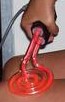     Your name
      _______________________
     On the day of
                   00/00/0000
      ________________________         Signed By
           Rev. Mary Macurda        